Projekti 	- Project / CourseKudottujen kankaiden suunnitteluSininen silkkiloimi9Sidos     	- Weave structureYhdistetyt sidoksetLoimen pituus 	- Warp length11 m (8/2022)Loimen tiheys          	- Warp density14 lankaa / ends / cmLoimen lankaluku	 - Yarn count292 lankaa / endsKaiteen/Pirran numero	 - Reed70:2Loimilangan materiaali	 - Warp materialSilkki Hasegawa Bon 2/60100% SEKudelankojen materiaali	 - Weft materialsKuteen tiheys	 - Weft densitykudetta / picks / cmKaideleveys	 - Width in reed20,9 cmKankaan neliöpainog/m²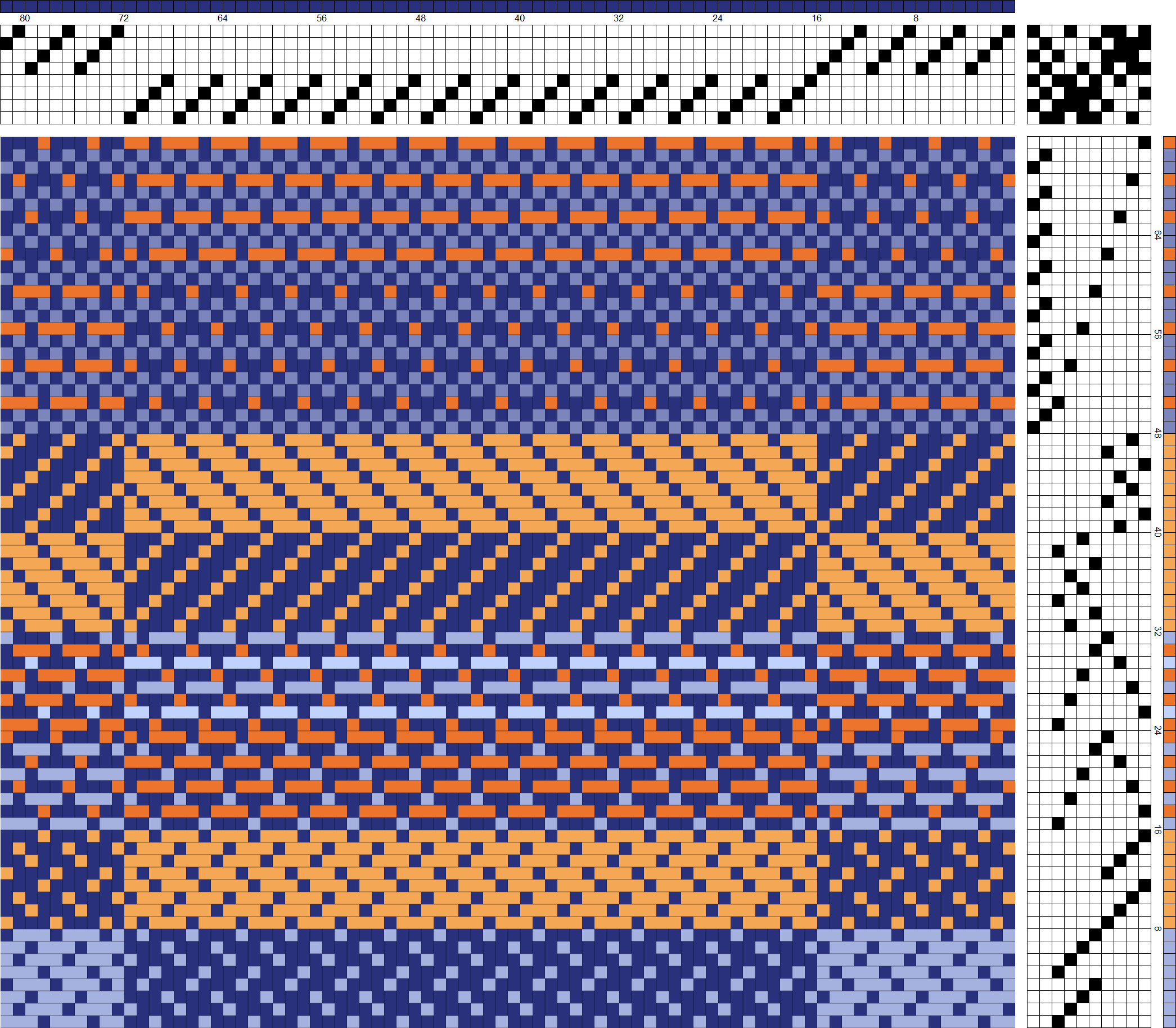 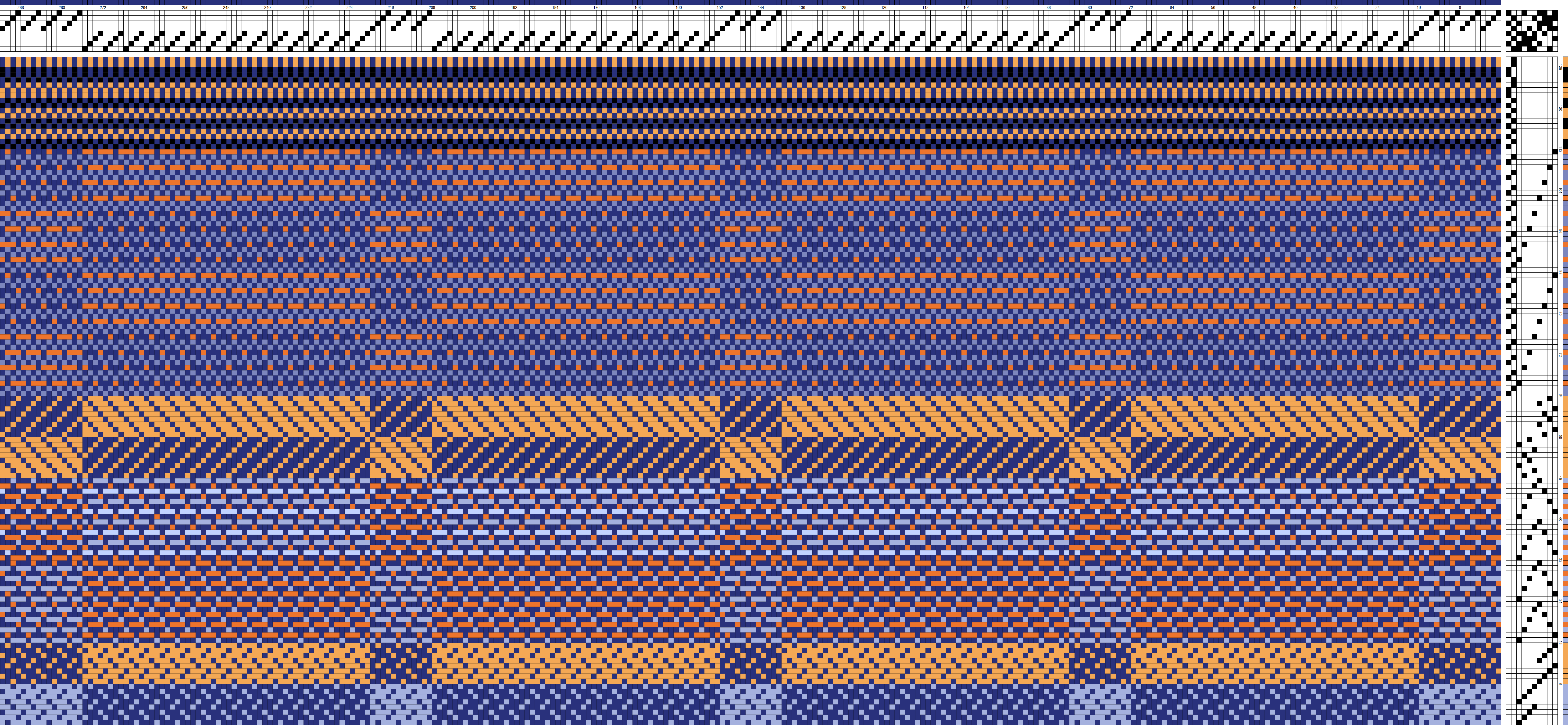 